Attendance Last Sunday: 108General Fund offering: $2,594.58 + year-to-date = $162,506.79General Fund contributions budgeted for all of 2015: $217,040.00THIS WEEK 		Today – Potluck and congregational meeting 	Wednesday, 6:30pm – “Fencerows to Foodsheds” film	Thursday, 8:30am – Open Circle & Friends at Granma’s House of 	Pancakes	Thusday, noon – Bulletin items dueFriday, 7:00pm – Restauración Bible studySaturday, 9:30am – Care Circle meetingSunday, 5:30pm – Sojourners & Friends at Wiebe-Johnson’s homeCOMING EVENTS – December	14 – MVS Support committee	17 – Elkhart Bible study, 1:30pm	17 – Elders meeting, 6:00pm	19 – Secret Sisters Christmas breakfast, 9:00am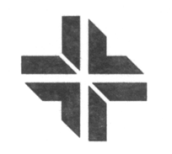 Pastor Nelson Kraybill (574) 370-0329 nelsonkraybill@gmail.comPastor Carolyn Hunt (574) 350-6285 carolyn.gardner.hunt@gmail.comPastor Frances Ringenberg (574) 621-2676 mfrancesvr@gmail.comElders:  Ross Ringenberg, Dorothy Wiebe-Johnson, Lois Longenecker, Brent EashFor pastoral care you are welcome to contact a pastor or elder directly, or call the church office to make an appointment 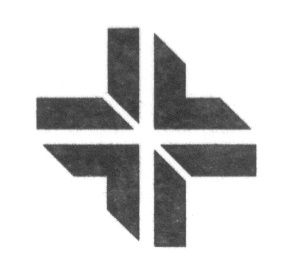 ADVENT 2 – Come, refine our wayGATHERING TO WORSHIPWelcomeHymnal 174 – “Bless’d be the God of Israel”Call to worship Advent theme song – Sing the Story 3 – “Come, Light of the world”	(Verses: 1 - “New life from the stump,”  2 - “Come, refine our way”)SINGING: Hymnal 151 – “Marvelous grace of our loving Lord””Sing the Story 6 – “Save us O Lord”CONFESSION & WORDS OF ASSURANCE SHARING THE PEACE OF CHRISTBIRTHDAY BLESSING:  Lois LongeneckerHEARING THE WORDChildren’s time: Carolyn Gardner HuntScripture: Malachi 3:1-4; Luke 1:68-79Sermon: Nelson Kraybill			“A refiner’s fire”	RESPONDINGSing the Story 15 – “Hope is a candle”Sharing joys and concerns: Frances RingenbergOffering Pastoral prayer: Lois LongeneckerSENDINGSing the Journey 78 – “Sizohamba naye (We will walk with God)”Benediction: Frances RingenbergA prayer team is available to pray with you at the front of the sanctuary following the service. This can include anointing. THIS MORNING:Worship leader: Brent EashPre-service music: Music team/instrumentsSong leader: Ellen KraybillPrayer team:  Frances Ringenberg, Lois LongeneckerSpanish translator: Martin MirandaVisuals: Heather Smith Blaha, Brent EashUsher: Becky MillerGreeters: John Henry Brimmer, Alan KreiderHall monitor: Jerry MillerChurch nursery:  Alexis KlosinskiLibrary assistant: Yasi BouwmanFellowship-15: Orion Blaha, Mary Lackore, Anna Ruth HershbergerBuilding lock-up: Ron RingenbergSound technician: SUNDAY SCHOOL HOUR: Children:        Kindergarten - Grade 5 – Lower LevelAdult classes:  	 Bible Class/Spanish – Lower level, Sojourner room Sabbatical group – Gospel of John Bible study – Lower level classroom – Matt CordellaSermon Response class – Outside of sanctuary – Eleanor KreiderNEXT SUNDAY:   Advent 3Sermon: Nelson KraybillWorship leader: Frances RingenbergSong Leader: Ben BouwmanChildren’s time: Carolyn Gardner HuntPrayer team: Ross Ringenberg, Dorothy Wiebe-JohnsonVisuals: Heather Blaha, Brent EashPre-service music: Music team/instrumentsUsher: Becky MillerGreeters: Alan Kreider, John Henry BrimmerHall monitor: Jerry MillerChurch nursery: Sidney Hawkins Library assistant: Mildred SchrockBuilding lock-up: Milo WieseSound technician: ANNOUNCEMENTS:
We hope you remembered to bring table service for the potluck today.  In the interest of being more "green" the Party Team is asking that we bring table service from home. We will no longer be providing disposable plates and plastic ware. A few green plates and silver ware from the kitchen will be available for guests. These will need to be washed. Please save these for guests.Today following the potluck meal, there will be a congregational meeting.  The agenda for the meeting includes approving the 2016 church budget and an update from the Renovations Committee. Please plan to stay and participate in the life of the congregation in this way.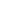 This week: Wednesday, December 9 at 6:30pm there will be a showing of the film: “Fencerows to Foodsheds” at Prairie Street Mennonite Church sponsored by Seed to Feed and Church Community Services. The film was made by Green Mountain College masters student (now graduated) Janet Kantz and Mission 3 Media. This showing is for participants in the film and their families, including Prairie Street, as a family to CCS and Katie Jantzen. All women of Prairie Street Mennonite Church: You are invited to the Secret Sisters Christmas breakfast on Saturday, December 19 at 9:00am here at the church. You know what's easier than teaching children's Sunday School?  Washing dishes!  A couple of adults who frequently help with coffee cleanup have let Pastor Carolyn know they are open to assisting in Sunday school, but don't want to leave the dishes unwashed.  Could you help make coffee and clean up once every month or six weeks?  Sign up sheet for Fellowship 15 is on the counter where coffee is served.  Thanks for helping if you can.